Římskokatolická farnost Horní Břečkovvás srdečně zve naZvonivou slavnostu příležitosti 20. výročížehnání nových zvonů v Břečkově.V sobotu 25.4.2015.14:00 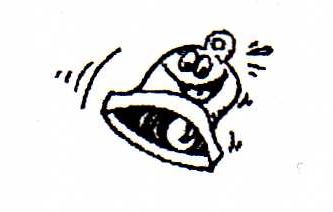 Rytířský turnajhravý program pro děti i dospělé na hřišti v Horním Břečkově (hřiště je na konci vesnice při výjezdu na Čížov).            17:00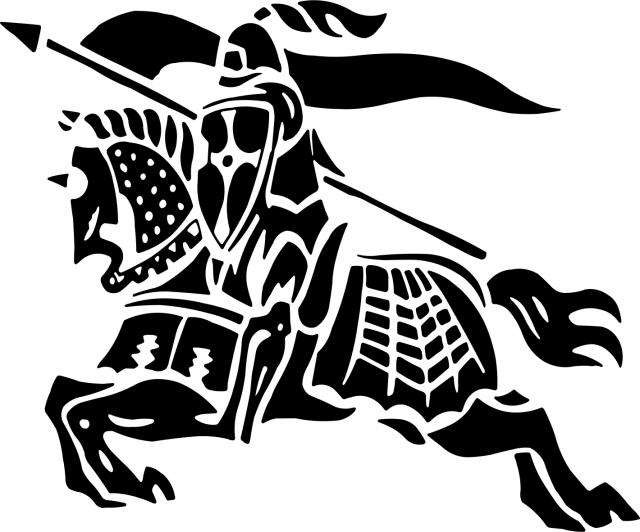 Slavností mše svatá v kostele sv. Klimenta18:00pohoštění a koncert scholy                                     z Koinonie Jan Křtitel z Plzně